ANG 4	         	Sentiments et les sensations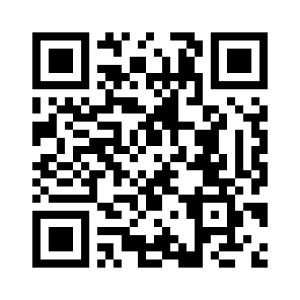 Je sais ma leçon si…ANG 4 Je sais demander à quelqu’un comment il se sent.ANG 4 Je sais dire comment je me sens.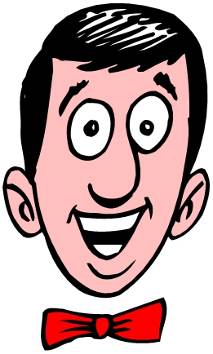 Fine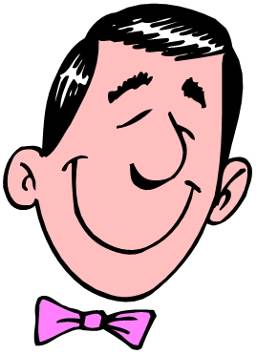 Happy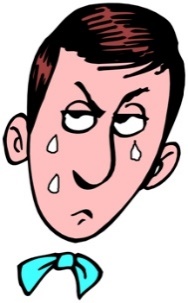 Sad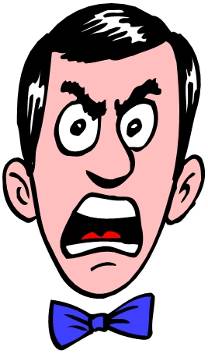 Angry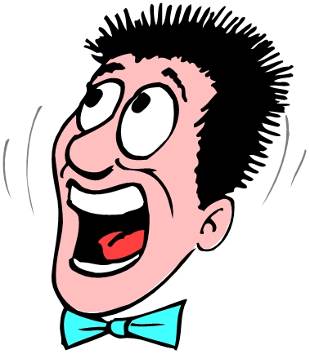 Scared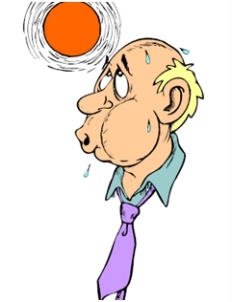 Hot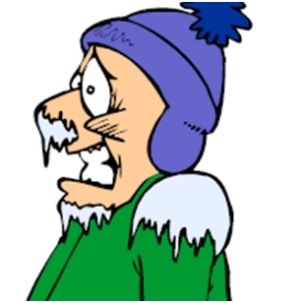 Cold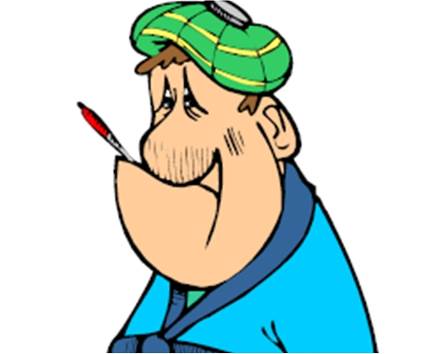 Ill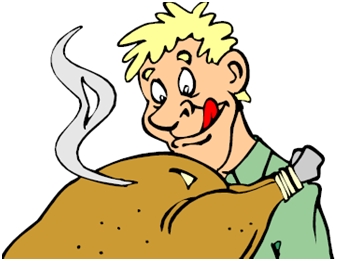 Hungry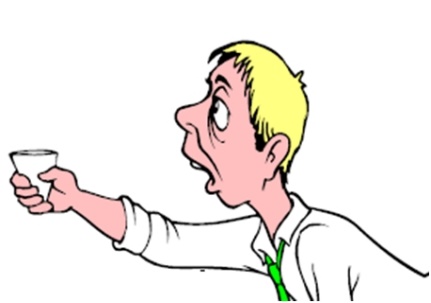 Thirsty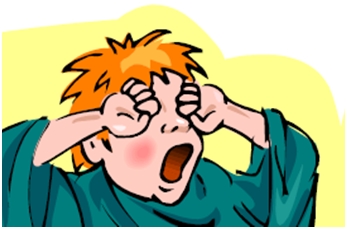 Tired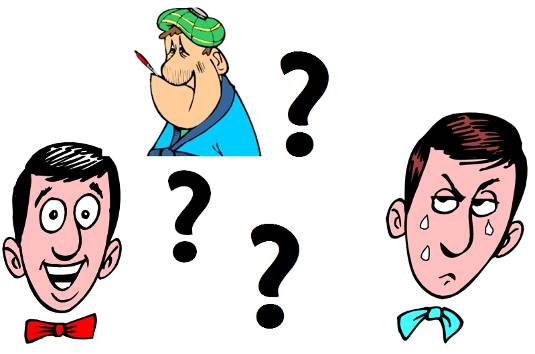 How are you ?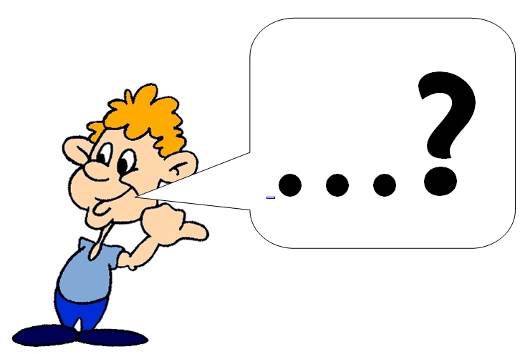 Are you… ?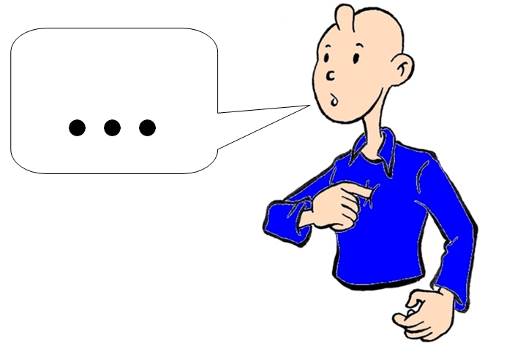 I am…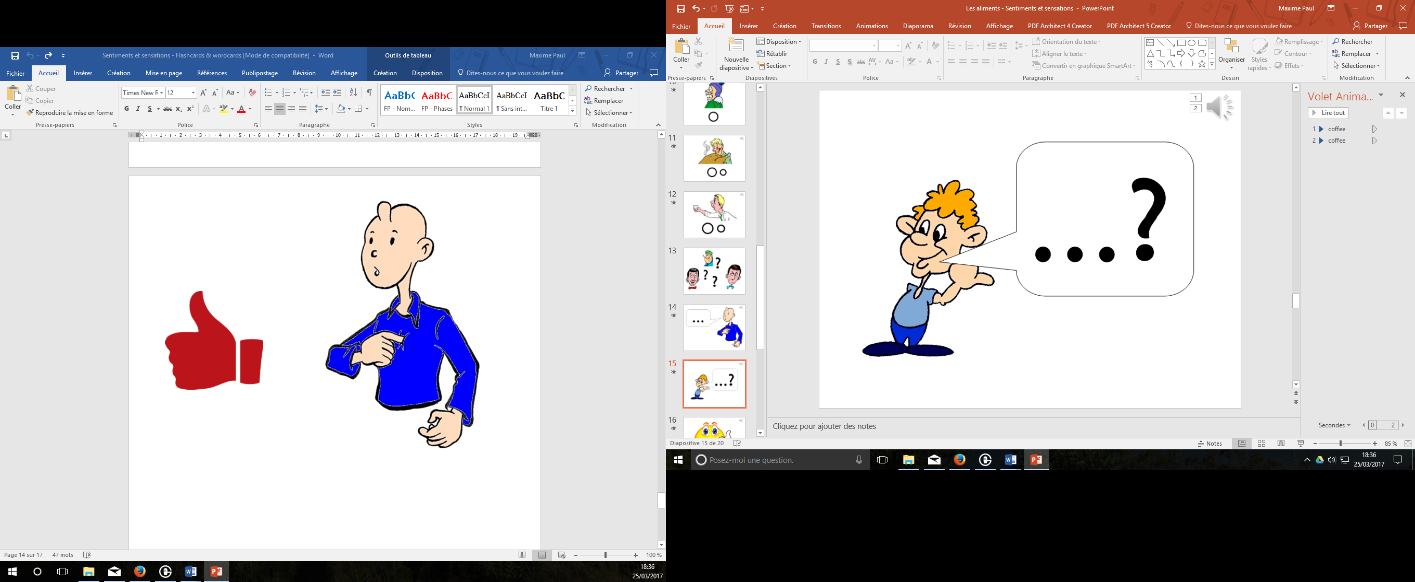 Yes, I am.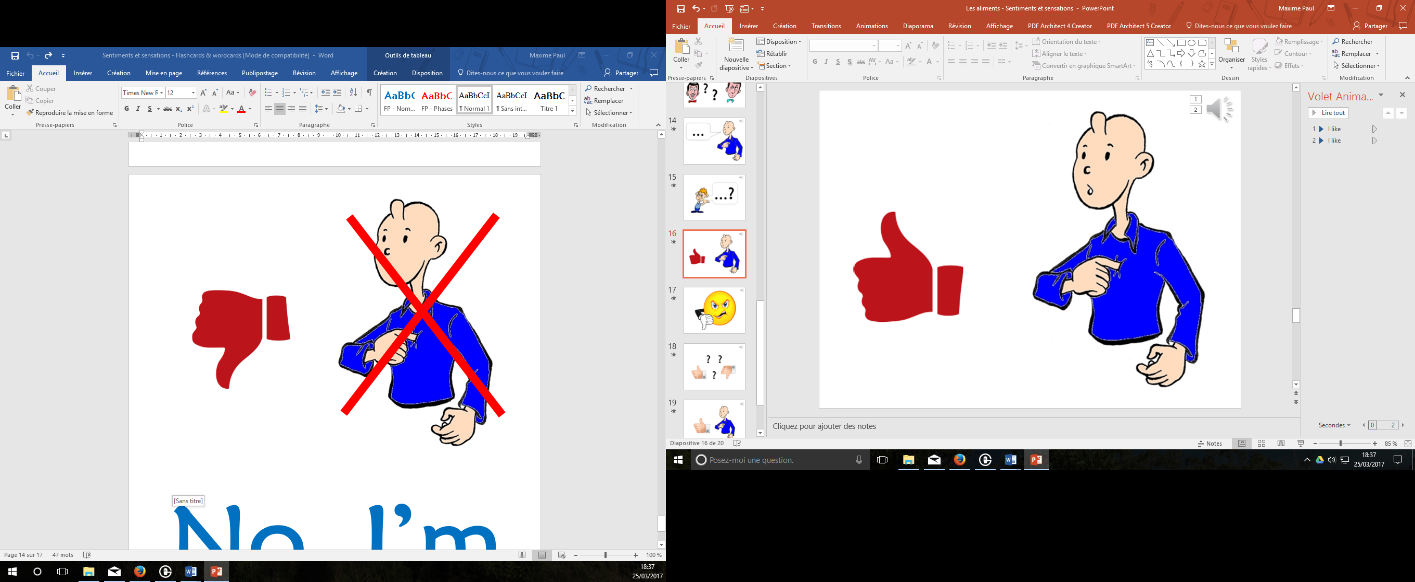 No, I’m not.